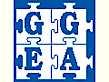 GGEA/GGUSDConsult Minority Report                 Once a consult has made its final recommendation, consult participants have the opportunity to submit a minority report if they do not agree with the final outcome decided through consensus by the consult. Please fill out and return to president@ggea.org or print and return through district mail to GGEA. The form will be filed with the consult final report.Consult Member Name: Name of Consult:Dates Consult Met:Recommendation of Consult:Did you agree with the recommendation of the consult?Please explain your answer: